 Муниципальное бюджетное общеобразовательное учреждение «Средняя общеобразовательная школа с. Чернышевка Анучинского муниципального округа Приморского края»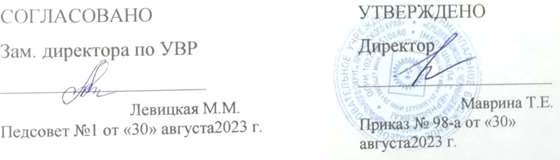 УЧЕБНЫЙ ПЛАНсреднего общего образованияна 2023 – 2024 учебный годАнучинский муниципальный округ, Приморский край 2023ПОЯСНИТЕЛЬНАЯ ЗАПИСКАУчебный план среднего общего образования Муниципальное бюджетное общеобразовательное учреждение «Средняя общеобразовательная школа с. Чернышевка Анучинского муниципального округа Приморского края» (далее - учебный план) для 10-11 классов, реализующих основную образовательную программу среднего общего образования, соответствующую ФГОС СОО (Приказ Министерства просвещения Российской Федерации от 12.08.2022 № 732 «О внесении изменений в федеральный государственный образовательный стандарт среднего общего образования»), фиксирует общий объём нагрузки, максимальный объём аудиторной нагрузки обучающихся, состав и структуру предметных областей, распределяет учебное время, отводимое на их освоение по классам и учебным предметам.Учебный план является частью образовательной программы Муниципальное бюджетное общеобразовательное учреждение «Средняя общеобразовательная школа с. Чернышевка Анучинского муниципального округа Приморского края», разработанной в соответствии с ФГОС среднего общего образования, с учетом Федеральной образовательной программой среднего общего образования, и обеспечивает выполнение санитарно-эпидемиологических требований СП 2.4.3648-20 и гигиенических нормативов и требований СанПиН 1.2.3685-21.Учебный год в Муниципальное бюджетное общеобразовательное учреждение «Средняя общеобразовательная школа с. Чернышевка Анучинского муниципального округа Приморского края» начинается 01.09.2023 и заканчивается 24.05.2024. Продолжительность учебного года в 10-11 классах составляет 34 учебные недели. Учебные занятия для учащихся 10-11 классов проводятся по 5-ти дневной учебной неделе.Максимальный объем аудиторной нагрузки обучающихся в неделю составляет  в  10 классе – 34 часа, в  11 классе – 34 часа. .Учебный план состоит из двух частей — обязательной части и части, формируемой участниками образовательных отношений. Обязательная часть учебного плана определяет состав учебных предметов обязательных предметных областей.Часть учебного плана, формируемая участниками образовательных отношений, обеспечивает реализацию индивидуальных потребностей обучающихся. Время, отводимое на данную часть учебного плана внутри максимально допустимой недельной нагрузки обучающихся, может быть использовано: на проведение учебных занятий, обеспечивающих различные интересы обучающихсяВ Муниципальное бюджетное общеобразовательное учреждение «Средняя общеобразовательная школа с. Чернышевка Анучинского муниципального округа Приморского края» языком обучения является русский язык.При изучении предметов  осуществляется деление учащихся на подгруппы.Промежуточная аттестация – процедура, проводимая с целью оценки качества освоения обучающимися части содержания (четвертное оценивание) или всего объема учебной дисциплины за учебный год (годовое оценивание).Промежуточная/годовая аттестация обучающихся за четверть осуществляется в соответствии с календарным учебным графиком.Все предметы обязательной части учебного плана оцениваются по четвертям. Промежуточная аттестация проходит на последней учебной неделе четверти. Формы и порядок проведения промежуточной аттестации определяются «Положением о формах, периодичности и порядке
текущего контроля успеваемости и промежуточной аттестации обучающихся Муниципальное бюджетное общеобразовательное учреждение «Средняя общеобразовательная школа с. Чернышевка Анучинского муниципального округа Приморского края». Освоение основной образовательной программы среднего общего образования завершается итоговой аттестацией. Нормативный срок освоения основной образовательной программы среднего общего образования составляет 2 года.УЧЕБНЫЙ ПЛАНПлан внеурочной деятельности (недельный)Муниципальное бюджетное общеобразовательное учреждение «Средняя общеобразовательная школа с. Чернышевка Анучинского муниципального округа Приморского края»Предметная областьУчебный предметКоличество часов в неделюКоличество часов в неделюПредметная областьУчебный предмет102023-2024гг112024-2025ггОбязательная частьОбязательная частьОбязательная частьОбязательная частьРусский язык и литератураРусский язык (Б)22Русский язык и литератураЛитература (Б)33Иностранные языкиИностранный язык (Б)33Математика и информатикаАлгебра (Б)23Математика и информатикаГеометрия (Б)21Математика и информатикаВероятность и статистика (Б)11Математика и информатикаИнформатика (Б)11Общественно-научные предметыИстория (Б)22Общественно-научные предметыОбществознание (У)33Общественно-научные предметыГеография (Б)11Естественно-научные предметыФизика (Б)22Естественно-научные предметыХимия (Б)11Естественно-научные предметыБиология (У)33Физическая культура и основы безопасности жизнедеятельностиФизическая культура (Б)33Физическая культура и основы безопасности жизнедеятельностиОсновы безопасности жизнедеятельности (Б)11-----Индивидуальный проект (Б)10ИтогоИтого3130Часть, формируемая участниками образовательных отношенийЧасть, формируемая участниками образовательных отношенийЧасть, формируемая участниками образовательных отношенийЧасть, формируемая участниками образовательных отношенийНаименование учебного курсаНаименование учебного курсаРазвитие ЕНГ на уроках физики с использованием оборудования центра «Точка роста»Развитие ЕНГ на уроках физики с использованием оборудования центра «Точка роста»11Развитие ЕНГ на уроках химии с использованием оборудования центра «Точка роста»Развитие ЕНГ на уроках химии с использованием оборудования центра «Точка роста»11ИтогоИтого22ИТОГО недельная нагрузкаИТОГО недельная нагрузка3332Количество учебных недельКоличество учебных недель3434Всего часов в годВсего часов в год11221088Учебные курсыКоличество часов в неделюКоличество часов в неделюУчебные курсы1011Единая модель профессиональной ориентации - профминимум "Россия - мои горизонты11Разговоры о важном11Избранные главы химии - эксперименты с использованием оборудования центра "Точка роста"0.50.5Биология под микроскопом - исследования с использованием оборудования центра "Точка роста"0.50.5 Информатика с использованием оборудования центра "Точка роста"0.50.5ИТОГО недельная нагрузка3.53.5